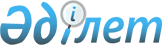 "2020-2022 жылдарға арналған аудандық бюджет туралы" Жамбыл аудандық мәслихатының 2019 жылғы 24 желтоқсандағы № 57-2 шешіміне өзгерістер енгізу туралыЖамбыл облысы Жамбыл аудандық мәслихатының 2020 жылғы 24 сәуірдегі № 61-2 шешімі. Жамбыл облысының Әділет департаментінде 2020 жылғы 28 сәуірде № 4591 болып тіркелді
      Қазақстан Республикасының 2008 жылғы 4 желтоқсандағы Бюджет кодексінің 109-бабына және "Қазақстан Республикасындағы жергілікті мемлекеттік басқару және өзін-өзі басқару туралы" Қазақстан Республикасының 2001 жылғы 23 қаңтардағы Заңының 6-бабына сәйкес Жамбыл аудандық мәслихаты ШЕШІМ ҚАБЫЛДАДЫ:
      1. "2020-2022 жылдарға арналған аудандық бюджет туралы" Жамбыл аудандық мәслихатының 2019 жылғы 24 желтоқсандағы № 57-2 шешіміне (нормативтік құқықтық актілерді мемлекеттік тіркеу Тізілімінде № 4467 болып тіркелген, Қазақстан Республикасы нормативтік құқықтық актілерінің эталондық бақылау банкінде электрондық түрде 2019 жылдың 27 желтоқсанында жарияланған) келесі өзгерістер енгізілсін:
      1 тармақта:
      1) тармақшада:
      "16 174 041" сандары "17 478 452" сандарымен ауыстырылсын;
      "13 445 861" сандары "14 750 272" сандарымен ауыстырылсын;
      2) тармақшада:
      "17 665 688" сандары "18 970 099" сандарымен ауыстырылсын;
      3) тармақшада:
      "929 358" сандары "947 858" сандарымен ауыстырылсын;
      5) тармақшада:
      "-2 394 646" сандары "-2 413 146" сандарымен ауыстырылсын;
      6) тармақшада:
      "2 394 646" сандары "2 413 146" сандарымен ауыстырылсын;
      "2 283 417" сандары "2 301 917" сандарымен ауыстырылсын.
      2. Аталған шешімнің 1 қосымшасы осы шешімнің 1 қосымшасына сәйкес жаңа редакцияда мазмұндалсын.
      3. Осы шешімнің орындалуын бақылау және интернет-ресурстарында жариялауды аудандық мәслихаттың аумақтық әлеуметтік-экономикалық дамуы, бюджет және жергілікті салықтар мәселелері жөніндегі тұрақты комиссиясына жүктелсін.
      4. Осы шешім әділет органдарында мемлекеттік тіркеуден өткен күннен бастап күшіне енеді және 2020 жылдың 1 қаңтарынан қолданысқа енгізіледі. 2020 жылға арналған Жамбыл ауданының бюджеті
					© 2012. Қазақстан Республикасы Әділет министрлігінің «Қазақстан Республикасының Заңнама және құқықтық ақпарат институты» ШЖҚ РМК
				
      Сессия төрағасы

Б. Ералиев

      Аудандық мәслихат хатшысы

Р. Бегалиев
Жамбыл аудандық мәслихатының
2020 жылғы 24 сәуірдегі
№ 61-2 шешіміне 1 қосымшаЖамбыл аудандық мәслихатының
2019 жылғы 24 желтоқсандағы
№ 57-2 шешіміне 1 қосымша
АТАУЫ
АТАУЫ
АТАУЫ
АТАУЫ
сомасы, мың теңге
Санаты
Санаты
Санаты
Санаты
сомасы, мың теңге
Сыныбы
Сыныбы
Сыныбы
сомасы, мың теңге
Ішкі сыныбы
Ішкі сыныбы
сомасы, мың теңге
1. КІРІСТЕР
17478452
1
САЛЫҚТЫҚ ТҮСІМДЕР
2641110
01
Табыс салығы
652100
1
Мұнай секторы ұйымдарынан түсетін түсімдерді қоспағанда, заңды тұлғалардан алынатын корпоративтік табыс салығы
250000
2
Жеке табыс салығы
402100
03
Әлеуметтік салық
392000
1
Әлеуметтік салық
392000
04
Меншікке салынатын салықтар
1301000
1
Мүлікке салынатын салықтар
1297000
5
Бірыңғай жер салығы
4000
05
Тауарларға, жұмыстарға және қызметтерге салынатын ішкі салықтар
286810
2
Акциздер
278700
3
Табиғи және басқа да ресурстарды пайдаланғаны үшін түсетін түсімдер
3000
4
Кәсіпкерлік және кәсіби қызметті жүргізгені үшін алынатын алымдар
5110
08
Заңдық мәндi iс-әрекеттердi жасағаны және (немесе) оған уәкiлеттiгi бар мемлекеттiк органдар немесе лауазымды адамдар құжаттар бергенi үшiн алынатын мiндеттi төлемдер
9200
1
Мемлекеттік баж
9200
2
САЛЫҚТЫҚ ЕМЕС ТҮСІМДЕР
12870
01
Мемлекеттік меншіктен түсетін кірістер
3370
5
Мемлекет меншігіндегі мүлікті жалға беруден түсетін кірістер
3370
06
Өзге де салықтық емес түсімдер
9500
1
Өзге де салықтық емес түсімдер
9500
3
НЕГІЗГІ КАПИТАЛДЫ САТУДАН ТҮСЕТІН ТҮСІМДЕР
74200
03
Жерді және материалдық емес активтерді сату
74200
1
Жерді сату
70000
2
Материалдық емес активтерді сату
4200
4
ТРАНСФЕРТТЕРДІҢ ТҮСІМДЕРІ
14750272
02
Мемлекеттік басқарудың жоғары тұрған органдарынан түсетін трансферттер
14750272
2
Облыстық бюджеттен түсетін трансферттер
14750272
Функционалдық топ
Функционалдық топ
Функционалдық топ
Функционалдық топ
2020 жыл, сомасы мың теңге
Бюджеттік бағдарламалардың әкiмшiсi
Бюджеттік бағдарламалардың әкiмшiсi
Бюджеттік бағдарламалардың әкiмшiсi
2020 жыл, сомасы мың теңге
Бағдарлама
Бағдарлама
2020 жыл, сомасы мың теңге
Атауы
2020 жыл, сомасы мың теңге
2. Шығыстар
18970099
01
Жалпы сипаттағы мемлекеттiк қызметтер
709546
112
Аудан (облыстық маңызы бар қала) мәслихатының аппараты
25714
001
Аудан (облыстық маңызы бар қала) мәслихатының қызметін қамтамасыз ету жөніндегі қызметтер
25633
003
Мемлекеттік органның күрделі шығыстары
81
122
Аудан (облыстық маңызы бар қала) әкімінің аппараты
126104
001
Аудан (облыстық маңызы бар қала) әкімінің қызметін қамтамасыз ету жөніндегі қызметтер
124326
003
Мемлекеттік органның күрделі шығыстары
1778
452
Ауданның (облыстық маңызы бар қаланың) қаржы бөлімі
98485
001
Ауданның (облыстық маңызы бар қаланың) бюджетін орындау және коммуналдық меншігін басқару саласындағы мемлекеттік саясатты іске асыру жөніндегі қызметтер
23012
003
Салық салу мақсатында мүлікті бағалауды жүргізу
1700
010
Жекешелендіру, коммуналдық меншікті басқару, жекешелендіруден кейінгі қызмет және осыған байланысты дауларды реттеу
350
018
Мемлекеттік органның күрделі шығыстары
231
113
Жергілікті бюджеттерден берілетін ағымдағы нысаналы трансферттер
73192
453
Ауданның (облыстық маңызы бар қаланың) экономика және бюджеттік жоспарлау бөлімі
22414
001
Экономикалық саясатты, мемлекеттік жоспарлау жүйесін қалыптастыру және дамыту саласындағы мемлекеттік саясатты іске асыру жөніндегі қызметтер
21904
004
Мемлекеттік органның күрделі шығыстары
510
458
Ауданның (облыстық маңызы бар қаланың) тұрғын үй-коммуналдық шаруашылығы, жолаушылар көлігі және автомобиль жолдары бөлімі
420868
001
Жергілікті деңгейде тұрғын үй-коммуналдық шаруашылығы, жолаушылар көлігі және автомобиль жолдары саласындағы мемлекеттік саясатты іске асыру жөніндегі қызметтер
22941
013
Мемлекеттік органның күрделі шығыстары
15275
067
Ведомстволық бағыныстағы мемлекеттік мекемелер мен ұйымдарының күрделі шығыстары
22301
113
Жергілікті бюджеттерден берілетін ағымдағы нысаналы трансферттер
360351
493
Ауданның (облыстық маңызы бар қаланың) кәсіпкерлік, өнеркәсіп және туризм бөлімі
15961
001
Жергілікті деңгейде кәсіпкерлікті, өнеркәсіпті және туризмді дамыту саласындағы мемлекеттік саясатты іске асыру жөніндегі қызметтер
15490
003
Мемлекеттік органның күрделі шығыстары
471
02
Қорғаныс
16332
122
Аудан (облыстық маңызы бар қала) әкімінің аппараты
16332
005
Жалпыға бірдей әскери міндетті атқару шеңберіндегі іс-шаралар
7265
006
Аудан (облыстық маңызы бар қала) ауқымындағы төтенше жағдайлардың алдын алу және оларды жою
9067
03
Қоғамдық тәртіп, қауіпсіздік, құқықтық, сот, қылмыстық-атқару қызметі
14845
458
Ауданның (облыстық маңызы бар қаланың) тұрғын үй-коммуналдық шаруашылығы, жолаушылар көлігі және автомобиль жолдары бөлімі
14845
021
Елдi мекендерде жол қозғалысы қауiпсiздiгін қамтамасыз ету
14845
04
Бiлiм беру
12167559
464
Ауданның (облыстық маңызы бар қаланың) білім бөлімі
442906
009
Мектепке дейінгі тәрбие мен оқыту ұйымдарының қызметін қамтамасыз ету
442906
464
Ауданның (облыстық маңызы бар қаланың) білім бөлімі
8956450
003
Жалпы білім беру
8757275
006
Балаларға қосымша білім беру
199175
465
Ауданның (облыстық маңызы бар қаланың) дене шынықтыру және спорт бөлімі
155773
017
Балалар мен жасөспірімдерге спорт бойынша қосымша білім беру
155773
466
Ауданның (облыстық маңызы бар қаланың) сәулет, қала құрылысы және құрылыс бөлімі
1030025
021
Бастауыш, негізгі орта және жалпы орта білім беру объектілерін салу және реконструкциялау
1030025
464
Ауданның (облыстық маңызы бар қаланың) білім бөлімі
1582405
001
Жергілікті деңгейде білім беру саласындағы мемлекеттік саясатты іске асыру жөніндегі қызметтер
24032
005
Ауданның (облыстық маңызы бар қаланың) мемлекеттiк бiлiм беру мекемелер үшiн оқулықтар мен оқу-әдiстемелiк кешендерді сатып алу және жеткiзу
191500
012
Мемлекеттік органның күрделі шығыстары
146
015
Жетім баланы (жетім балаларды) және ата-аналарының қамқорынсыз қалған баланы (балаларды) күтіп-ұстауға қамқоршыларға (қорғаншыларға) ай сайынға ақшалай қаражат төлемі
25488
022
Жетім баланы (және жетім балаларды) және ата-анасының қамқорлығынсыз қалған баланы (балаларды) асырап алғаны үшін Қазақстан азаматтарына біржолғы ақша қаражатын төлеуге
199
023
Әдістемелік жұмыс
34760
029
Балалар мен жасөспірімдердің психикалық денсаулығын зерттеу және халыққа психологиялық-медициналық-педагогикалық консультациялық көмек көрсету
41053
067
Ведомстволық бағыныстағы мемлекеттік мекемелер мен ұйымдарының күрделі шығыстары
225531
113
Жергілікті бюджеттерден берілетін ағымдағы нысаналы трансферттер
1039696
06
Әлеуметтiк көмек және әлеуметтiк қамсыздандыру
2542996
451
Ауданның (облыстық маңызы бар қаланың) жұмыспен қамту және әлеуметтік бағдарламалар бөлімі
1273791
005
Мемлекеттік атаулы әлеуметтік көмек
1273791
464
Ауданның (облыстық маңызы бар қаланың) білім бөлімі
78231
030
Патронат тәрбиешілерге берілген баланы (балаларды) асырап бағу
42539
031
Жетім балаларды және ата-аналарының қамқорынсыз қалған, отбасылық үлгідегі балалар үйлері мен асыраушы отбасыларындағы балаларды мемлекеттік қолдау
35692
451
Ауданның (облыстық маңызы бар қаланың) жұмыспен қамту және әлеуметтік бағдарламалар бөлімі
1107868
002
Жұмыспен қамту бағдарламасы
860908
004
Ауылдық жерлерде тұратын денсаулық сақтау, білім беру, әлеуметтік қамтамасыз ету, мәдениет, спорт және ветеринар мамандарына отын сатып алуға Қазақстан Республикасының заңнамасына сәйкес әлеуметтік көмек көрсету
35021
006
Тұрғын үйге көмек көрсету
11300
007
Жергілікті өкілетті органдардың шешімі бойынша мұқтаж азаматтардың жекелеген топтарына әлеуметтік көмек
37116
010
Үйден тәрбиеленіп оқытылатын мүгедек балаларды материалдық қамтамасыз ету
5631
014
Мұқтаж азаматтарға үйде әлеуметтік көмек көрсету
33329
017
Оңалтудың жеке бағдарламасына сәйкес мұқтаж мүгедектерді міндетті гигиеналық құралдармен қамтамасыз ету, қозғалуға қиындығы бар бірінші топтағы мүгедектерге жеке көмекшінің және есту бойынша мүгедектерге қолмен көрсететін тіл маманының қызметтерін ұсыну
51074
023
Жұмыспен қамту орталықтарының қызметін қамтамасыз ету
73489
451
Ауданның (облыстық маңызы бар қаланың) жұмыспен қамту және әлеуметтік бағдарламалар бөлімі
83106
001
Жергілікті деңгейде халық үшін әлеуметтік бағдарламаларды жұмыспен қамтуды қамтамасыз етуді іске асыру саласындағы мемлекеттік саясатты іске асыру жөніндегі қызметтер
34453
011
Жәрдемақыларды және басқа да әлеуметтік төлемдерді есептеу, төлеу мен жеткізу бойынша қызметтерге ақы төлеу
3285
021
Мемлекеттік органның күрделі шығыстары
796
050
Қазақстан Республикасында мүгедектердің құқықтарын қамтамасыз ету және өмір сүру сапасын жақсарту
31782
054
Үкіметтік емес ұйымдарда мемлекеттік әлеуметтік тапсырысты орналастыру
1000
067
Ведомстволық бағыныстағы мемлекеттік мекемелер мен ұйымдарының күрделі шығыстары
185
113
Жергілікті бюджеттерден берілетін ағымдағы нысаналы трансферттер
11605
07
Тұрғын үй-коммуналдық шаруашылық
606115
458
Ауданның (облыстық маңызы бар қаланың) тұрғын үй-коммуналдық шаруашылығы, жолаушылар көлігі және автомобиль жолдары бөлімі
250347
003
Мемлекеттік тұрғын үй қорын сақтауды ұйымдастыру
2000
028
Коммуналдық шаруашылығын дамыту
2000
058
Елді мекендердегі сумен жабдықтау және су бұру жүйелерін дамыту
246347
466
Ауданның (облыстық маңызы бар қаланың) сәулет, қала құрылысы және құрылыс бөлімі
102974
003
Коммуналдық тұрғын үй қорының тұрғын үйін жобалау және (немесе) салу, реконструкциялау
2500
004
Нәтижелі жұмыспен қамтуды және жаппай кәсіпкерлікті дамыту бағдарламасы шеңберінде жетіспейтін инженерлік-коммуникациялық инфрақұрылымды дамыту және/немесе салу
100474
458
Ауданның (облыстық маңызы бар қаланың) тұрғын үй-коммуналдық шаруашылығы, жолаушылар көлігі және автомобиль жолдары бөлімі
164382
012
Сумен жабдықтау және су бұру жүйесінің жұмыс істеуі
164382
466
Ауданның (облыстық маңызы бар қаланың) сәулет, қала құрылысы және құрылыс бөлімі
13315
058
Елді мекендердегі сумен жабдықтау және су бұру жүйелерін дамыту
13315
458
Ауданның (облыстық маңызы бар қаланың) тұрғын үй-коммуналдық шаруашылығы, жолаушылар көлігі және автомобиль жолдары бөлімі
75097
015
Елді мекендердегі көшелерді жарықтандыру
50970
016
Елдi мекендердiң санитариясын қамтамасыз ету
4913
018
Елдi мекендердi абаттандыру және көгалдандыру
19214
08
Мәдениет, спорт, туризм және ақпараттық кеңістiк
631793
455
Ауданның (облыстық маңызы бар қаланың) мәдениет және тілдерді дамыту бөлімі
263814
003
Мәдени-демалыс жұмысын қолдау
252905
009
Тарихи-мәдени мұра ескерткіштерін сақтауды және оларға қол жетімділікті қамтамасыз ету
10909
466
Ауданның (облыстық маңызы бар қаланың) сәулет, қала құрылысы және құрылыс бөлімі
12000
011
Мәдениет объектілерін дамыту
12000
465
Ауданның (облыстық маңызы бар қаланың) дене шынықтыру және спорт бөлімі
55813
001
Жергілікті деңгейде дене шынықтыру және спорт саласындағы мемлекеттік саясатты іске асыру жөніндегі қызметтер
42680
004
Мемлекеттік органның күрделі шығыстары
81
005
Ұлттық және бұқаралық спорт түрлерін дамыту
2000
006
Аудандық (облыстық маңызы бар қалалық) деңгейде спорттық жарыстар өткiзу
3000
007
Әртүрлi спорт түрлерi бойынша аудан (облыстық маңызы бар қала) құрама командаларының мүшелерiн дайындау және олардың облыстық спорт жарыстарына қатысуы
7500
032
Ведомстволық бағыныстағы мемлекеттік мекемелер мен ұйымдарының күрделі шығыстары
552
466
Ауданның (облыстық маңызы бар қаланың) сәулет, қала құрылысы және құрылыс бөлімі
23000
008
Спорт объектілерін дамыту
23000
455
Ауданның (облыстық маңызы бар қаланың) мәдениет және тілдерді дамыту бөлімі
131283
006
Аудандық (қалалық) кiтапханалардың жұмыс iстеуi
130583
007
Мемлекеттік тілді және Қазақстан халқының басқа да тілдерін дамыту
700
456
Ауданның (облыстық маңызы бар қаланың) ішкі саясат бөлімі
35250
002
Мемлекеттік ақпараттық саясат жүргізу жөніндегі қызметтер
35250
455
Ауданның (облыстық маңызы бар қаланың) мәдениет және тілдерді дамыту бөлімі
18809
001
Жергілікті деңгейде тілдерді және мәдениетті дамыту саласындағы мемлекеттік саясатты іске асыру жөніндегі қызметтер
12256
010
Мемлекеттік органның күрделі шығыстары
81
032
Ведомстволық бағыныстағы мемлекеттік мекемелер мен ұйымдарының күрделі шығыстары
6472
456
Ауданның (облыстық маңызы бар қаланың) ішкі саясат бөлімі
91824
001
Жергілікті деңгейде ақпарат, мемлекеттілікті нығайту және азаматтардың әлеуметтік сенімділігін қалыптастыру саласында мемлекеттік саясатты іске асыру жөніндегі қызметтер
23172
003
Жастар саясаты саласында іс-шараларды іске асыру
66033
006
Мемлекеттік органның күрделі шығыстары
331
032
Ведомстволық бағыныстағы мемлекеттік мекемелер мен ұйымдарының күрделі шығыстары
2288
09
Отын-энергетика және жер қойнауын пайдалану
765360
458
Ауданның (облыстық маңызы бар қаланың) тұрғын үй-коммуналдық шаруашылығы, жолаушылар көлігі және автомобиль жолдары бөлімі
765360
036
Газ тасымалдау жүйесін дамыту
765360
10
Ауыл, су, орман, балық шаруашылығы, ерекше қорғалатын табиғи аумақтар, қоршаған ортаны және жануарлар дүниесін қорғау, жер қатынастары
138500
453
Ауданның (облыстық маңызы бар қаланың) экономика және бюджеттік жоспарлау бөлімі
12279
099
Мамандарға әлеуметтік қолдау көрсету жөніндегі шараларды іске асыру
12279
462
Ауданның (облыстық маңызы бар қаланың) ауыл шаруашылығы бөлімі
19024
001
Жергілікті деңгейде ауыл шаруашылығы саласындағы мемлекеттік саясатты іске асыру жөніндегі қызметтер
18313
006
Мемлекеттік органның күрделі шығыстары
711
466
Ауданның (облыстық маңызы бар қаланың) сәулет, қала құрылысы және құрылыс бөлімі
33225
010
Ауыл шаруашылығы объектілерін дамыту
33225
473
Ауданның (облыстық маңызы бар қаланың) ветеринария бөлімі
56825
001
Жергілікті деңгейде ветеринария саласындағы мемлекеттік саясатты іске асыру жөніндегі қызметтер
5936
003
Мемлекеттік органның күрделі шығыстары
81
005
Мал көмінділерінің (биотермиялық шұңқырлардың) жұмыс істеуін қамтамасыз ету
5348
007
Қаңғыбас иттер мен мысықтарды аулауды және жоюды ұйымдастыру
999
009
Жануарлардың энзоотиялық аурулары бойынша ветеринариялық іс-шараларды жүргізу
5461
010
Ауыл шаруашылығы жануарларын сәйкестендіру жөніндегі іс-шараларды өткізу
2000
011
Эпизоотияға қарсы іс-шаралар жүргізу
37000
463
Ауданның (облыстық маңызы бар қаланың) жер қатынастары бөлімі
17147
001
Аудан (облыстық маңызы бар қала) аумағында жер қатынастарын реттеу саласындағы мемлекеттік саясатты іске асыру жөніндегі қызметтер
14266
006
Аудандардың, облыстық маңызы бар, аудандық маңызы бар қалалардың, кенттердiң, ауылдардың, ауылдық округтердiң шекарасын белгiлеу кезiнде жүргiзiлетiн жерге орналастыру
2300
007
Мемлекеттік органның күрделі шығыстары
581
11
Өнеркәсіп, сәулет, қала құрылысы және құрылыс қызметі
35379
466
Ауданның (облыстық маңызы бар қаланың) сәулет, қала құрылысы және құрылыс бөлімі
35379
001
Құрылыс, облыс қалаларының, аудандарының және елді мекендерінің сәулеттік бейнесін жақсарту саласындағы мемлекеттік саясатты іске асыру және ауданның (облыстық маңызы бар қаланың) аумағын оңтайла және тиімді қала құрылыстық игеруді қамтамасыз ету жөніндегі қызметтер
23048
013
Аудан аумағында қала құрылысын дамытудың кешенді схемаларын, аудандық (облыстық) маңызы бар қалалардың, кенттердің және өзге де ауылдық елді мекендердің бас жоспарларын әзірлеу
12000
015
Мемлекеттік органның күрделі шығыстары
331
12
Көлiк және коммуникация
156862
458
Ауданның (облыстық маңызы бар қаланың) тұрғын үй-коммуналдық шаруашылығы, жолаушылар көлігі және автомобиль жолдары бөлімі
156862
022
Көлік инфрақұрылымын дамыту
6000
023
Автомобиль жолдарының жұмыс істеуін қамтамасыз ету
16275
045
Аудандық маңызы бар автомобиль жолдарын және елді-мекендердің көшелерін күрделі және орташа жөндеу
39350
051
Көлік инфрақұрылымының басым жобаларын іске асыру
95237
13
Басқалар
543609
452
Ауданның (облыстық маңызы бар қаланың) қаржы бөлімі
102682
012
Ауданның (облыстық маңызы бар қаланың) жергілікті атқарушы органының резерві
102682
466
Ауданның (облыстық маңызы бар қаланың) сәулет, қала құрылысы және құрылыс бөлімі
440927
079
"Ауыл-Ел бесігі" жобасы шеңберінде ауылдық елді мекендердегі әлеуметтік және инженерлік инфрақұрылымдарды дамыту
440927
15
Трансферттер
641203
452
Ауданның (облыстық маңызы бар қаланың) қаржы бөлімі
641203
006
Пайдаланылмаған (толық пайдаланылмаған) нысаналы трансферттерді қайтару
5
024
Заңнаманы өзгертуге байланысты жоғары тұрған бюджеттің шығындарын өтеуге төменгі тұрған бюджеттен ағымдағы нысаналы трансферттер
114660
038
Субвенциялар
526538
3. Таза бюджеттік кредиттеу
921499
Бюджеттік кредиттер
947858
06
Әлеуметтiк көмек және әлеуметтiк қамсыздандыру
868328
465
Ауданның (облыстық маңызы бар қаланың) дене шынықтыру және спорт бөлімі
21744
088
Жұмыспен қамту жол картасы шеңберінде шараларды қаржыландыру үшін аудандық маңызы бар қаланың, ауылдың, кенттің ауылдық округтің бюджеттеріне кредит беру
21744
458
Ауданның (облыстық маңызы бар қаланың) тұрғын үй-коммуналдық шаруашылығы, жолаушылар көлігі және автомобиль жолдары бөлімі
775334
088
Жұмыспен қамту жол картасы шеңберінде шараларды қаржыландыру үшін аудандық маңызы бар қаланың, ауылдың, кенттің ауылдық округтің бюджеттеріне кредит беру
775334
462
Ауданның (облыстық маңызы бар қаланың) ауыл шаруашылығы бөлімі
71250
088
Жұмыспен қамту жол картасы шеңберінде шараларды қаржыландыру үшін аудандық маңызы бар қаланың, ауылдың, кенттің ауылдық округтің бюджеттеріне кредит беру
71250
10
Ауыл, су, орман, балық шаруашылығы, ерекше қорғалатын табиғи аумақтар, қоршаған ортаны және жануарлар дүниесін қорғау, жер қатынастары
79530
453
Ауданның (облыстық маңызы бар қаланың) экономика және бюджеттік жоспарлау бөлімі
79530
006
Мамандарды әлеуметтік қолдау шараларын іске асыру үшін бюджеттік кредиттер
79530
Функционалдық топ
Функционалдық топ
Функционалдық топ
Функционалдық топ
Бюджеттік бағдарламалардың әкімшісі
Бюджеттік бағдарламалардың әкімшісі
Бюджеттік бағдарламалардың әкімшісі
Бағдарлама
Бағдарлама
Бюджеттік кредиттерді өтеу
26359
Санаты
Санаты
Санаты
Санаты
Сыныбы
Сыныбы
Сыныбы
Iшкi сыныбы
Iшкi сыныбы
5
Бюджеттік кредиттерді өтеу
26359
01
Бюджеттік кредиттерді өтеу
26359
1
Мемлекеттік бюджеттен берілген бюджеттік кредиттерді өтеу
26359
Функционалдық топ
Функционалдық топ
Функционалдық топ
Функционалдық топ
Бюджеттік бағдарламалардың әкімшісі
Бюджеттік бағдарламалардың әкімшісі
Бюджеттік бағдарламалардың әкімшісі
Бағдарлама
Бағдарлама
4. Қаржы активтерімен жасалынған операциялар бойынша сальдо
0
Қаржы активтерін сатып алу
0
Санаты
Санаты
Санаты
Санаты
Сыныбы
Сыныбы
Сыныбы
Iшкi сыныбы
Iшкi сыныбы
Мемлекеттік қаржы активтерін сатудан түсетін түсімдер
0
01
Мемлекеттік қаржы активтерін сатудан түсетін түсімдер
0
1
Қаржы активтерін ел ішінде сатудан түсетін түсімдер
0
Функционалдық топ
Функционалдық топ
Функционалдық топ
Функционалдық топ
Бюджеттік бағдарламалардың әкімшісі
Бюджеттік бағдарламалардың әкімшісі
Бюджеттік бағдарламалардың әкімшісі
Бағдарлама
Бағдарлама
5. Бюджет тапшылығы (профициті)
-2413146
6. Бюджет тапшылығын қаржыландыру (профицитін пайдалану)
2413146
Санаты
Санаты
Санаты
Санаты
Сыныбы
Сыныбы
Сыныбы
Iшкi сыныбы
Iшкi сыныбы
7
Қарыздар түсімі
2301917
01
Мемлекеттік ішкі қарыздар
2301917
2
Қарыз алу келісім-шарттары
2301917
16
Қарыздарды өтеу
22689
452
Ауданның (облыстық маңызы бар қаланың) қаржы бөлімі
22689
008
Жергілікті атқарушы органның жоғары тұрған бюджет алдындағы борышын өтеу
22689
8
Бюджет қаражаттары қалдықтарының қозғалысы
133918